Wisaj Group INC.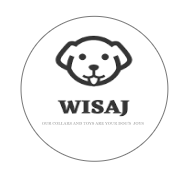 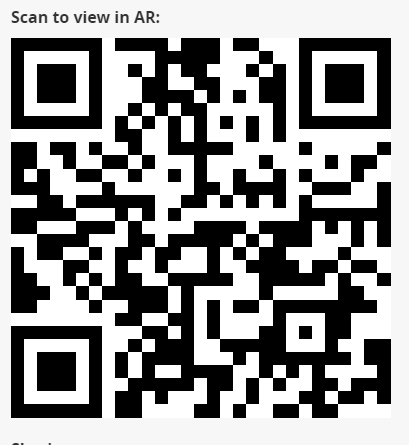 Our collars and toys are your dogs joys!EXPLANATION: To open the virtual stand on your mobile phone, you have to download the app “Augment” and scan the QR code.MATEUSZ KRASUCKIMª CAROLINA SILVASANA SALAH KARIMFRANCISCA SYDER